【案内図】　　　　　　　　　　　　　　　　　　　　　　　　　　　　　　　　　　　　　　　　　　　　　信生寮聖隷厚生園　　讃栄寮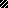 